1. Цели и задачи Концепции развития государственного бюджетного профессионального образовательного учреждения Пензенской области «Кузнецкий многопрофильный колледж»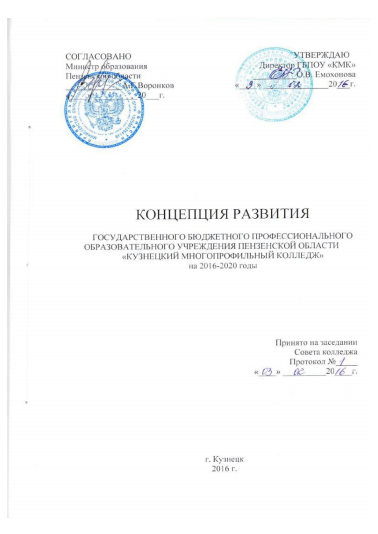 Концепция развития ГБПОУ  «КМК» на 2016 - 2020 годы разработана в соответствии с: - Федеральным законом «Об образовании в РФ» от 29.12.2012 № 273-ФЗ (с последующими изменениями); - Концепцией долгосрочного социально-экономического развития РФ на период до 2020 года, утвержденной распоряжением Правительства Российской Федерации от 17.11.2008 N 1662-р;- Концепцией развития системы образования Пензенской области на 2012-2021 годы, утвержденной распоряжением Правительства Пензенской области от 28 августа . №442-РП; Программой Пензенской области «Развитие образования в Пензенской области на 2014-2020 году», утвержденной Постановлением Правительства Пензенской области от 30.10.2013г. №804 –пП (с последующими изменениями);- Стратегией социально-экономического развития Пензенской области на долгосрочную перспективу (до 2021 года), утвержденной Законом Пензенской области от 04.09.2007 N 1367-ЗПО.В соответствии с особенностями современного этапа и перспективами развития экономики и социальной сферы происходит увеличение потребности в специалистах среднего звена, изменение их роли, места и функций, повышение требований к компетентности, культуре и качеству труда. В этом случае миссией колледжа остается развитие среднего профессионального образования, соответствующего российским стандартам подготовки выпускников, и эффективная реализация инноваций в образовании. Кроме того, возрастает роль колледжа в становлении духовных идеалов молодежи, оказании ей помощи в самоопределении, самовоспитании, нравственном самосовершенствовании, освоении социального опыта.Стратегическая цель: повышение доступности качественного образования в соответствии с требованиями инновационного развития экономики и современными потребностями общества.Цели:1. Обеспечение доступности и качества образовательных услуг для молодёжи в колледже вне зависимости от места жительства и состояния здоровья;2. Обеспечение современных условий обучения, ориентированных на формирование у обучающихся знаний и компетентностей, востребованных на региональном рынке труда в соответствии с профессиональными стандартами и требованиями стандартов WorldSkills;3. Подготовка обучающихся к выстраиванию индивидуальной образовательной траектории, предполагающей непрерывное образование и самообразование на протяжении всей жизни;4. Создание образовательной среды, обеспечивающей гармоничное разностороннее развитие и воспитание обучающихся;Задачи, которые необходимо решить для выполнения целей Концепции:развитие прозрачной, открытой системы информирования граждан об образовательных услугах, обеспечивающей полноту, доступность, своевременное обновление, достоверность информации;обновление содержания образования, соблюдающего баланс фундаментальности и компетентностного подхода в рамках перехода на новые актуализированные ФГОС и ФГОС топ-50;использование современных образовательных технологий, обеспечивающих освоение обучающимися компетенций соответствующих профессиональным стандартам и требованиям стандартов WorldSkills Russia;создание в колледже адаптивной безбарьерной среды, позволяющей обеспечить полноценную интеграцию обучающихся с ограниченными возможностями здоровья и инвалидов, развитие инклюзивного образования;расширение практики использования электронного обучения и дистанционных  образовательных технологий;обеспечение возможности выстраивания студентами индивидуальных образовательных траекторий и расширение возможностей дуального обучения;усиление воспитательного потенциала колледжа, обеспечение индивидуализированного психолого-педагогического сопровождения каждого обучающегося;создание системы выявления, поддержки и дальнейшего развития одаренных  студентов;повышение привлекательности программ подготовки квалифицированных рабочих и служащих и программ подготовки специалистов среднего звена, востребованных на региональном рынке труда; способствовать развитию движения WorldSkills Russia «Молодые профессионалы»  и Абилимпикс в Пензенской области;расширение сети базовых предприятий, являющихся социальными партнерами образовательного учреждения, и развитие на базе колледжа государственно-частного партнерства;совершенствование деятельности регионального отраслевого ресурсного центра профессионального образования по швейному и обувному производству;расширение сферы деятельности многофункционального центра прикладных квалификаций, созданного на базе колледжа;разработка нормативно-правовой базы и эффективного механизма деятельности регионального центра оценки и сертификации профессиональных квалификаций в сфере швейного и обувного производства;совершенствование системы оплаты труда всех категорий работников колледжа, путем дальнейшего внедрения механизмов оценки качества и востребованности образовательных услуг потребителями.2. Состояние и тенденции развития государственного бюджетного профессионального образовательного учреждения Пензенской области «Кузнецкий многопрофильный колледж»Учреждение создано на основании постановления Правительства Пензенской области от 25.07.2008 № 453-пП «О реорганизации государственных образовательных учреждений начального профессионального и среднего профессионального образования Пензенской области» и приказа Министерства образования и науки Пензенской области от 04.08.2008 № 379 «О реорганизации государственных образовательных учреждений начального профессионального и среднего профессионального образования Пензенской области» путем реорганизации в форме слияния Государственного образовательного учреждения начального профессионального образования профессиональное училище № .Кузнецка, Государственного образовательного учреждения начального профессионального образования профессиональное училище № .Кузнецка, Государственного образовательного учреждения среднего профессионального образования педагогический колледж г. Кузнецка и Государственного образовательного учреждения среднего профессионального образования «Техникум сервиса» г. Кузнецка и является правопреемником вышеуказанных юридических лиц. В 2010 году к ГБОУ СПО ПО «Кузнецкий многопрофильный колледж» было присоединено ГБОУ НПО ПО профессиональное училище №18 на основании приказа Министерства образования Пензенской области №389\01-07 от 17.06.2010. В 2012 году на основании приказа Министерства образования Пензенской области №247/01-07 от 4 мая 2012 года к ГБОУ СПО ПО «Кузнецкий многопрофильный колледж» присоединено ГБОУ СПО ПО «Кузнецкий сельскохозяйственный техникум».На основании постановления Правительства Пензенской области от 26.06.2014 № 430-пП «О реорганизации государственного бюджетного профессионального образовательного учреждения Пензенской области «Кузнецкий многопрофильный колледж» и приказа Министерства образования Пензенской области от 07.07.2014 № 318/01-07 «О мероприятиях по реализации постановления Правительства Пензенской области от 26.06.2014 № 430-пП «О реорганизации государственного бюджетного профессионального образовательного учреждения Пензенской области «Кузнецкий многопрофильный колледж» Учреждение реорганизовано путем присоединения к нему Государственного бюджетного профессионального образовательного учреждения Пензенской области «Камешкирский сельскохозяйственный техникум» и является его правопреемником.На основании приказа № 177 от 12.09.2014 создан Камешкирский филиал государственного бюджетного профессионального образовательного учреждения Пензенской области «Кузнецкий многопрофильный колледж» по адресу: 442450, Пензенская область, Камешкирский район, с. Русский Камешкир, улица Техническая, дом 2 (лист записи ЕГРЮЛ от 23.09.2014).В концептуальную основу создания колледжа положены следующие принципы:многоуровневость обучения;многопрофильность;вертикальная мобильность для обеспечения взаимосвязи профессиональных образовательных программ;социальное партнерство;региональная интеграция;преемственность традиций;сочетание единства требований и учета специфики профилей;повышение требований к качеству и результатам обучения;расширенные образовательные возможности;  последовательная информатизация.Сегодня государственное бюджетное профессиональное образовательное учреждение Пензенской области «Кузнецкий многопрофильный колледж» - крупнейший ССУЗ в Кузнецке и Кузнецком районе, имеющее высокие результаты в учебно-воспитательном процессе, высокий рейтинг среди обучающихся, родителей, работодателей и общественности города и области. Учреждение характеризуется своими сложившимися традициями и является конкурентоспособным учебным заведением. Сегодня в колледже обучается около 1500 студентов по 9 программам подготовки специалистов среднего звена и по 13 программам подготовки квалифицированных рабочих и служащих, входящим в 10 укрупненных групп специальностей/профессий. Колледж удовлетворяет потребности регионального рынка труда и готовит специалистов по востребованным специальностям и профессиям среднего профессионального образования. В колледже разработана и внедрена система контроля качества образования, что способствует эффективному  мониторингу и объективной оценки качества образования.На базе Государственного бюджетного профессионального образовательного учреждения Пензенской области «Кузнецкий многопрофильный колледж» действует региональный отраслевой ресурсный центр профессионального образования по швейному и обувному производству. Основная цель ресурсного центра: создание современной системы непрерывного образования, подготовки и переподготовки профессиональных кадров, соответствующей региональным потребностям рынка труда.В 2013 году на базе колледжа создан многофункциональный центр прикладных квалификаций, которому присвоен статус регионального центра оценки и сертификации профессиональных квалификаций в сфере швейного и обувного производства.Процесс профессиональной подготовки специалистов по всем направлениям осуществляет творческий педагогический коллектив, который обеспечивает высокий уровень профессиональной подготовки обучающихся. Педагогический коллектив колледжа – 137 человек, из них высшее образование имеют 103 человека, высшую квалификационную категорию 76 человек, первую – 21 человек. 128 педагогических работников прошли курсы повышения квалификации или профессиональную переподготовку за последние 3 года.Директор колледжа Емохонова О.В. является победителем областного конкурса «Лучший руководитель – лидер в образовании» (2011г.) и Всероссийского конкурса «Лидер среднего профессионального образования России – 2012».Педагоги колледжа являются победителями и призерами областных конкурсов: «Педагогический Олимп» (2011, 2013гг.), конкурса молодых преподавателей учреждений СПО и НПО (2011г.), конкурса преподавателей образовательных учреждений СПО «Ступени профессионального мастерства» (2012г.), конкурса «Лучший мастер производственного обучения» (2012г.), «Мастер педагогического труда по учебным и внеучебным формам физкультурно-оздоровительной и спортивной работы» (2013г.), конкурсов профессионального мастерства по профессиям «Закройщик», «Оператор швейного оборудования», «Сварщик»  (2012 - 2015 гг.), областной Спартакиады среди сотрудников учреждений СПО и НПО «Здоровье» (2009-2015 гг.).Обучающиеся колледжа являются призерами XVIII Российского смотра физической подготовленности обучающихся образовательных учреждений  (2013 г), Всероссийского конкурса научно-практических работ студентов высших и средних специальных педагогических учреждений «Развитие. Уверенность. Успех», посвященных 55-летию системы развивающего обучения Л.В. Занкова (2012г.), областной олимпиады по  «Ветеринарии» (2013г.), Фестиваля профессионального творчества обучающихся государственных образовательных учреждений СПО и НПО Приволжского федерального округа «И мастерство, и вдохновенье» (2011г.), победителями Спартакиады молодежи России допризывного возраста  (2013г.) призерами областной Спартакиады учащейся молодежи, легкоатлетической эстафеты на призы губернатора Пензенской области  (2010, 2011, 2012, 2013 гг.), VI, VII и VIII Открытой Международной научно-исследовательской конференции молодых исследователей «Образование. Наука. Профессия» (2012, 2013, 2014гг.), VII Всероссийского конкурса достижений талантливой молодежи «Национальное достояние России» (2012-2013г.), областных конкурсов бизнес-проектов обучающихся образовательных учреждений Пензенской области (2010-2015 гг.), областной научно-практической конференции «Ступени в будущее» (2010 - 2015гг.), конкурса «Будущее Пензенского края», лауреатами Премии Правительства РФ и Премии Президента РФ за успехи, достигнутые в учебе и активную жизненную позицию (2012г.). Выпускники колледжа  подтверждают высокий уровень квалификации, занимая призовые места в областных конкурсах профессионального мастерства по профессии «Швея»  (2012-2015 гг. - 1 место).Студенты колледжа занимаются организацией досуга детей и подростков на дворовых спортивных площадках в летнее  время. Студенческий педагогический отряд «Надежда» обеспечивает педагогическими  кадрами  детский санаторий Краснодарского края «Юный Нефтяник» на Черном море, а также детские лагеря Пензенской области «Солнечная долина» и «Луч». В 2011-2014 годах колледж принимал участие в реализации долгосрочной целевой программы модернизации профессионального образования Пензенской области. На конкурс инновационных проектов были представлены образовательные проекты: «Совершенствование структуры подготовки кадров в Государственном бюджетном профессиональном образовательном учреждении Пензенской области «Кузнецкий многопрофильный колледж»  в соответствии с потребностями регионального рынка труда», «Подготовка квалифицированных кадров для экономических кластеров г. Кузнецка и Кузнецкого района – приоритетное направление работы колледжа», «Внедрение инновационных программ подготовки рабочих кадров для агропромышленного комплекса – важнейшее условие развития сельских территорий Кузнецкого района». Все проекты стали победителями конкурса. На выделенные денежные средства закуплено новое оборудование для мастерской по профессии «Сборщик обуви», приобретены станки для мастерской по производству мебели и сельскохозяйственная техника. В стенах колледжа работает служба содействия трудоустройства выпускников. Опыт работы колледжа по созданию службы обобщался учебно-методическим объединением профессионального образования Приволжского федерального округа и опубликован в сборнике материалов межрегиональной научно-практической конференции в 2011 году. Растет количество договоров с социальными партнерами: в 2011г. – 44, в 2015г. – 49. Трудоустройство выпускников составляет по уровню подготовки специалистов среднего звена – 89,5%, по уровню подготовки квалифицированных рабочих, служащих – 96%.Колледж занесен в Национальный реестр «Лучшие образовательные учреждения России» (2009, 2011гг.). За большой вклад в социально-экономическое развитие города колледж занесен на городскую Доску Почета (2011г.). За качественную подготовку молодых специалистов востребованных на рынке труда директор колледжа Емохонова О.В. признана победителем Всероссийского конкурса «Лидер среднего профессионального образования России – 2012» в номинации «Директор – лидер в развитии кадрового потенциала региона». В 2012 году образовательное учреждение было внесено в национальный реестр «Ведущие образовательные учреждения России». В 2013 г. колледж был включен в число лауреатов Национальных конкурсов «Лучшие колледжи Российской Федерации – 2013», «Лучшие учебные центры РФ – 2013» и занесен в Галерею почета и славы Пензенской области. В 2014 году колледж внесен в Галерею трудовой славы России и стал лауреатом Всероссийского конкурса программы «100 лучших товаров России» по направлению «Образовательные услуги по реализации образовательных программ по профессиям, специальностям».Основными приоритетными направлениями развития образовательной организации на 2016-2020 г.г. являются: - обеспечение доступности и качества образовательных услуг в колледже; - удовлетворение потребностей перспективного регионального рынка труда в квалифицированных рабочих, служащих, специалистах среднего звена;- ориентация содержания подготовки специалистов на требования работодателей регионального рынка труда; - развитие движений WorldSkills Russia «Молодые профессионалы» и Абилимпикс;- усиление роли практического обучения; - разработки и внедрения инновационных педагогических технологий, форм и методов обучения, в т.ч. электронного обучения и дистанционных образовательных технологий; -  создание цифровой образовательной среды;- создание условий, обеспечивающих гармоничное разностороннее развитие и воспитание обучающихся.3. Этапы реализации Концепции развития государственного бюджетного профессионального образовательного учреждения Пензенской области «Кузнецкий многопрофильный колледж»Срок реализации мероприятий - 2016 - 2020 годы. Система программных мероприятий и сроки их выполненияРеализация Концепции развития осуществляется администрацией колледжа. Результаты поэтапного выполнения рассматриваются на заседаниях Педагогического Совета колледжа и Совета колледжа.Данный документ является открытым для внесения изменений и дополнений. Корректировка осуществляется ежегодно в соответствии с решениями Педагогического Совета колледжа и Совета колледжа.4. Результаты реализации Концепции развития государственного бюджетного профессионального образовательного учреждения Пензенской области «Кузнецкий многопрофильный колледж»Результатом реализации Концепции должны стать:Создание в колледже образовательной среды, обеспечивающей гармоничное разностороннее развитие и воспитание обучающихся. Обеспечение потребности рынка труда региона в качественных специалистах.Создание в колледже адаптивной безбарьерной среды, позволяющей обеспечить полноценную интеграцию обучающихся с ограниченными возможностями здоровья и инвалидов, развитие инклюзивного образования.Создание современной системы непрерывного образования, подготовки, повышения квалификации и профессиональной переподготовки в соответствии с требованиями инновационного развития экономики. Совершенствование инфраструктуры образовательной организации в соответствии требованиями ФГОС по специальностям и профессиям из перечня топ-50 и актуализированными ФГОС.№ п/пНаименование мероприятияПоказатели выполнения заданийПоказатели выполнения заданийСроки выполнения12334Обеспечение доступности и качества образовательных услуг в колледжеОбеспечение доступности и качества образовательных услуг в колледжеОбеспечение доступности и качества образовательных услуг в колледжеОбеспечение доступности и качества образовательных услуг в колледжеОбеспечение доступности и качества образовательных услуг в колледже1.1Реализация программ подготовки квалифицированных рабочих, служащих и программ подготовки специалистов среднего звена.Реализация программ подготовки квалифицированных рабочих, служащих и программ подготовки специалистов среднего звена.Показатель выполнения государственного задания по предоставлению образовательной услуги2015-2016 уч. г. – 100%2016-2017гг. –100%2017-2018гг. –100%2018-2019гг. –100%2019-2020гг. –100%1.2Организация реализации образовательных программ СПО по профессиям/специальностям по ФГОС из перечня топ-50 и актуализированным ФГОС.Организация реализации образовательных программ СПО по профессиям/специальностям по ФГОС из перечня топ-50 и актуализированным ФГОС.Лицензирование и внедрение в образовательный процесс ОПОП по специальностям из перечня топ-50 и актуализированным ФГОС.2016 – Сварщик 2017 – Повар, кондитер2017 - Гостиничное дело2017 - Мастер слесарных работ2018 - Техническое обслуживание и ремонт двигателей систем и агрегатов автомобилей2018 - Экономика и бухгалтерский учет (по отраслям)2018 - Мастер общестроительных работ1.3Реализация индивидуализированного обучения в условиях непрерывного образованияРеализация индивидуализированного обучения в условиях непрерывного образованияРазработка индивидуальных траекторий образовательного процесса в соответствии с требованиями работодателей2016 – 2020 гг.на каждый учебный год1.4Создание условий для профессионального обучения инвалидов и лиц с ограниченными возможностями здоровья, в том числе с использованием дистанционных технологийСоздание условий для профессионального обучения инвалидов и лиц с ограниченными возможностями здоровья, в том числе с использованием дистанционных технологийОбеспечение возможности для беспрепятственного доступа студентов с недостатками физического здоровья в здания и помещения образовательного учреждения (пандусы, специально оборудованные учебные места, специализированное учебное оборудование и т.д.)2016-2020 гг.В соответствии с планом на очередной календарный год1.5Совершенствование работы многофункционального центра прикладных квалификацийСовершенствование работы многофункционального центра прикладных квалификацийЗаключение договоров с юридическими лицами на подготовку рабочих, служащих и специалистов среднего звена, на переподготовку и повышение квалификации. 2016-2020 гг.1.6Развитие сетевого взаимодействия образовательных организаций Развитие сетевого взаимодействия образовательных организаций Увеличение количества обучающихся общеобразовательных организаций, охваченных сетевым взаимодействием до 12%2016-2020 гг.1.7Позиционирование на рынке образовательных услуг программ среднего профессионального образования, программ дополнительного профессионального образования и программ профессионального обучения, реализуемых в колледжеПозиционирование на рынке образовательных услуг программ среднего профессионального образования, программ дополнительного профессионального образования и программ профессионального обучения, реализуемых в колледжеРеклама в СМИ и сети Интернет2016-2020 гг.постоянно1.8Разработка и реализация индивидуальных программ развития педагога в целях формирования устойчивой мотивации к творческой деятельностиРазработка и реализация индивидуальных программ развития педагога в целях формирования устойчивой мотивации к творческой деятельностиРост числа педагогов с высшей и первой квалификационными категориями2016-2017 уч. г. – на 10 %;2017-2018 уч. г. – на 12 %;2018-2019 уч. г.  – на 15%;2019-2020 уч. г. – на 20%1.9Повышение статуса педагогических работников путем самосовершенствования и повышения своего профессионального уровняПовышение статуса педагогических работников путем самосовершенствования и повышения своего профессионального уровняРост числа педагогов, прошедших курсы повышения квалификации или профессиональную переподготовку за последние 3 года.2015-2016 уч. г. – до 90% педагог. работников;2016-2017 уч. г. – до 95%;2017-2018 уч.г. – до 100%;2018-2019 уч.г. – до 100%;2019-2020 уч. г. – до 100%1.10Обеспечение ежегодного повышения квалификации преподавателей и мастеров производственного обучения, реализующих образовательные программы СПО, в т.ч. по профессиям и специальностям из перечня топ-50 в соответствии со стандартами WorldSkills.Обеспечение ежегодного повышения квалификации преподавателей и мастеров производственного обучения, реализующих образовательные программы СПО, в т.ч. по профессиям и специальностям из перечня топ-50 в соответствии со стандартами WorldSkills.Повышение квалификации педагогических работников2018 год – 7 чел.2019 год – 19 чел.2020 год – 25 чел.Удовлетворение потребностей регионального рынка труда в квалифицированных рабочих, служащих  и специалистах среднего звена Удовлетворение потребностей регионального рынка труда в квалифицированных рабочих, служащих  и специалистах среднего звена Удовлетворение потребностей регионального рынка труда в квалифицированных рабочих, служащих  и специалистах среднего звена Удовлетворение потребностей регионального рынка труда в квалифицированных рабочих, служащих  и специалистах среднего звена Удовлетворение потребностей регионального рынка труда в квалифицированных рабочих, служащих  и специалистах среднего звена 2.1Увеличение доли выпускников колледжа трудоустроенных по полученной специальности/профессии в Пензенской области.Показатель выполнения государственного задания по предоставлению образовательной услугиПоказатель выполнения государственного задания по предоставлению образовательной услуги2016 г. – 75%2017 г. –80%2018 г. –85%2019 г. –90%2020 г. –95%2.2Расширение номенклатуры специальностей и направлений профессионального образованияЛицензирование новых специальностей и профессий, востребованных на региональном рынке труда Лицензирование новых специальностей и профессий, востребованных на региональном рынке труда 2016-2020 гг2.3Активизация профессионального обучения и дополнительного профессионального образования специалистов, востребованных на региональном рынке труда Сотрудничество с ГКУ ЦЗН Кузнецкого и Камешкирского района Пензенской области по подготовке специалистов, востребованных на рынке труда Сотрудничество с ГКУ ЦЗН Кузнецкого и Камешкирского района Пензенской области по подготовке специалистов, востребованных на рынке труда 2016-2020 гг2.4Разработка и реализация программ профессионального обучения и программ дополнительного профессионального образования по заявкам юридических и физических лицКоличество лиц, завершивших обучение на основе договоровКоличество лиц, завершивших обучение на основе договоровЕжегодно не менее 200 чел.2.5Расширение спектра дополнительных образовательных услуг.Доля выпускников, охваченных дополнительным образованиемДоля выпускников, охваченных дополнительным образованием2015-2016 уч. г. – 10%;2016-2017 уч. г. – 20 %;2017-2018 уч. г. – 30 %;2018-2019 уч. г. –40%;2019-2020 уч. г.  – 50%2.6Повышение привлекательности программ подготовки специалистов, востребованных на региональном рынке трудаРеклама в СМИ и сети Интернет Встречи с успешными выпускникамиУчастие студентов в конкурсах  профессионального мастерства,  в конкурсе WorldSkills.Реклама в СМИ и сети Интернет Встречи с успешными выпускникамиУчастие студентов в конкурсах  профессионального мастерства,  в конкурсе WorldSkills.2016-2020 гг2.7Участие в организации и проведения региональных чемпионатов WorldSkills RussiaКоличество компетенций чемпионата, в которых примут участие студенты колледжаКоличество компетенций чемпионата, в которых примут участие студенты колледжа2016г. – 42017г. – 72018г. – 82019г. – 92020 г. - 102.8Создание современной инфраструктуры подготовки высококвалифицированных специалистов и рабочих кадров в соответствии с современными стандартамиКоличество мастерских (лабораторий) оснащенных современным производственным оборудованием и площадок для проведения регионального чемпионата WorldSkills Russia и регионального этапа Всероссийской олимпиады профессионального мастерства обучающихся по специальностям СПОКоличество мастерских (лабораторий) оснащенных современным производственным оборудованием и площадок для проведения регионального чемпионата WorldSkills Russia и регионального этапа Всероссийской олимпиады профессионального мастерства обучающихся по специальностям СПО2016г. – 12017г. – 22018г. – 32019г. – 42.9Обучение экспертов для проведения регионального чемпионата WorldSkills Russia «Молодые профессионалы» в Пензенской области.Количество обученных экспертов.Количество обученных экспертов.2018г. – 12019г. – 22020г.  - 32.10Обучение педагогических работников колледжа с учетом стандартов WorldSkills Russia в рамках программы «5000 мастеров».Количество обученных педагогических работников.Количество обученных педагогических работников.2018г. – 32019г. – 82020г. - 10Ориентация содержания подготовки специалистов на требования работодателей регионального рынка трудаОриентация содержания подготовки специалистов на требования работодателей регионального рынка трудаОриентация содержания подготовки специалистов на требования работодателей регионального рынка трудаОриентация содержания подготовки специалистов на требования работодателей регионального рынка трудаОриентация содержания подготовки специалистов на требования работодателей регионального рынка труда3.1Последовательная реализация требований работодателей к качеству подготовки выпускников.Разработка рабочих программ подготовки квалифицированных рабочих, служащих и программ подготовки специалистов среднего звена с учётом региональных особенностей. Привлечение к разработке рабочих программ работодателей - социальных партнеров. Разработка рабочих программ подготовки квалифицированных рабочих, служащих и программ подготовки специалистов среднего звена с учётом региональных особенностей. Привлечение к разработке рабочих программ работодателей - социальных партнеров. Ежегодно (2016-2020гг.)3.2Привлечение специалистов – практиков для участия в учебной и научной работе студентов, в руководстве их курсовыми и дипломными работамиПовышение степени практической значимости дипломных и выпускных квалификационных работ студентовПовышение степени практической значимости дипломных и выпускных квалификационных работ студентовЕжегодно (2016-2020гг.)3.3Создание комплексной системы мониторинга качества образования в колледже совместно с работодателями.Привлечение работодателей к разработке контрольно-оценочных средств по профессиональным модулям и программ государственной итоговой аттестации выпускников, а также к участию в квалификационных экзаменах и в государственной итоговой аттестации выпускников колледжа.Привлечение работодателей к разработке контрольно-оценочных средств по профессиональным модулям и программ государственной итоговой аттестации выпускников, а также к участию в квалификационных экзаменах и в государственной итоговой аттестации выпускников колледжа.Ежегодно (2016-2020гг.)3.4Внедрение в образовательный процесс дуальной системы обучения.Доля студентов, обучающихся по дуальной системе обученияДоля студентов, обучающихся по дуальной системе обучения2015-2016гг – 10% студентов;2016-2017гг. – 15%;2017-2018гг. – 20%;2018-2019гг. – 25%;2019-2020гг. – 30%3.5Увеличение количества предприятий - социальных партнеровУвеличение количества договоров, заключенных с предприятиями об организации практического обучения студентов колледжаУвеличение количества договоров, заключенных с предприятиями об организации практического обучения студентов колледжа2015-2016 гг – 50;2016-2017– 51;2017-2018–52;2018-2019–53;2019-2020 – 55Разработка и внедрение инновационных педагогических технологий, форм и методов обученияРазработка и внедрение инновационных педагогических технологий, форм и методов обученияРазработка и внедрение инновационных педагогических технологий, форм и методов обученияРазработка и внедрение инновационных педагогических технологий, форм и методов обученияРазработка и внедрение инновационных педагогических технологий, форм и методов обучения4.1Разработка профессиональных образовательных программ по специальностям и профессиям по ФГОС топ-50 и актуализированным ФГОС с учетом стандартов WorldSkillsКоличество новых программ используемых в образовательном процессеКоличество новых программ используемых в образовательном процессе2016г. – 12017г. – 32018г. - 34.2Внедрение и эффективное использование новых информационных ресурсов, технологий дистанционного обученияРасширение доступа к сети интернет, в том числе за счет внедрения технологий WI- FIРасширение доступа к сети интернет, в том числе за счет внедрения технологий WI- FI2015-2016 гг – 20% помещений;2016-2017 гг. - 40%2017-2018гг. - 60%2018-2019 гг. - 80%2019-2020гг.- 100%4.3Реализация современных образовательных технологийОхват современными технологиями 100% обучающихся, применение инновационных форм уроков.Охват современными технологиями 100% обучающихся, применение инновационных форм уроков.2016-2020 гг.4.4Внедрение в образовательный процесс новой формы ГИА – демонстрационного экзамена по стандартам WorldSkillsПодготовка студентов к сдаче демонстрационного экзамена в рамках ГИА.Подготовка студентов к сдаче демонстрационного экзамена в рамках ГИА.2018-2020гг. 4.5Обучение педагогических работников на право участия в оценке демонстрационного экзамена по стандартам WorldSkillsКоличество обученных педагогических работниковКоличество обученных педагогических работников2018г. – 32019г. – 42020г. - 6Создание цифровой образовательной средыСоздание цифровой образовательной средыСоздание цифровой образовательной средыСоздание цифровой образовательной средыСоздание цифровой образовательной среды5.1Использование дистанционных образовательных технологий при реализации студентами индивидуальных образовательных траекторийРазработка положения об использовании дистанционных образовательных технологий в учебном процессеРазработка положения об использовании дистанционных образовательных технологий в учебном процессе2016 г.5.1Использование дистанционных образовательных технологий при реализации студентами индивидуальных образовательных траекторийСоздание образовательного портала колледжаСоздание образовательного портала колледжа2018 г.5.1Использование дистанционных образовательных технологий при реализации студентами индивидуальных образовательных траекторийПополнение электронной базы данных.Пополнение электронной базы данных.ежегодно5.2Оснащение аудиторий колледжа современными техническими средствами обученияВвод в действие новых мультимедийных аудиторий Ввод в действие новых мультимедийных аудиторий 2016-2020 гг.5.3Создание электронного фонда научно-методических работ преподавателей и лучших дипломных работ студентов для обмена опытомНаличие и ежегодное пополнение электронного фонда научно-методических работ преподавателей и лучших дипломных работ студентовНаличие и ежегодное пополнение электронного фонда научно-методических работ преподавателей и лучших дипломных работ студентовежегодно5.4Обеспечение открытой системы информирования граждан об образовательных услугах колледжаСвоевременное обновление достоверной  информации, размещенной на официальном сайте колледжа.Информирование граждан через СМИ.Своевременное обновление достоверной  информации, размещенной на официальном сайте колледжа.Информирование граждан через СМИ.систематически5.5Использование в образовательном процессе Национальной электронной библиотекиПодключение к электронной библиотеке.Подключение к электронной библиотеке.ежегодноСоздание образовательной среды, обеспечивающей гармоничное разностороннее развитие и воспитание студентовСоздание образовательной среды, обеспечивающей гармоничное разностороннее развитие и воспитание студентовСоздание образовательной среды, обеспечивающей гармоничное разностороннее развитие и воспитание студентовСоздание образовательной среды, обеспечивающей гармоничное разностороннее развитие и воспитание студентовСоздание образовательной среды, обеспечивающей гармоничное разностороннее развитие и воспитание студентов6.1Участие обучающихся и педагогических работников  в конкурсах, конференциях и олимпиадах различной направленностиУвеличение доли студентов, имеющих компетенции в сфере осуществления научных исследований до 30%, доли преподавателей, имеющих печатные работы до 50%Увеличение доли студентов, имеющих компетенции в сфере осуществления научных исследований до 30%, доли преподавателей, имеющих печатные работы до 50%2016-2020 гг.6.2Развитие проектной и исследовательской деятельности студентов и педагогических работников.Доля студентов, принимающих участие в проектной и исследовательской деятельности.Доля студентов, принимающих участие в проектной и исследовательской деятельности.100% ежегодно6.3Участие студентов в конкурсах и олимпиадах профессионального мастерства ( в т.ч. WorldSkills)Наличие победителей, призеровНаличие победителей, призеровежегодно6.4Участие в областной спартакиаде среди обучающих и работников образовательных организацийНаличие победителей, призеровНаличие победителей, призеровежегодно7. Развитие инклюзивного образовательного процесса7. Развитие инклюзивного образовательного процесса7. Развитие инклюзивного образовательного процесса7. Развитие инклюзивного образовательного процесса7. Развитие инклюзивного образовательного процесса7.1Мероприятия по обеспечению доступности зданий для лиц с инвалидностьюСоздание доступной архитектурной средыСоздание доступной архитектурной среды 2017 г. - входная группа, учебный класс, туалетная комната7.2Мероприятия по развитию материально-технического обеспечения инклюзивного образовательного процесса Оборудование рабочих мест для студентов с НОДАОборудование рабочих мест для студентов с НОДА2017 - Оснащение учебного кабинета для студентов с НОДА2018 – оборудование кабинетов специалистов7.3Мероприятия по сопровождению образовательного процесса обучающихся с инвалидностью и ОВЗ и содействие их трудоустройствуРазработка программы психолого-педагогического сопровождения обучающихся с инвалидностью и ОВЗРазработка программы по профориентационной работе с лицами с инвалидностьюОпределение показателей по содействию трудоустройства инвалидовРазработка программы психолого-педагогического сопровождения обучающихся с инвалидностью и ОВЗРазработка программы по профориентационной работе с лицами с инвалидностьюОпределение показателей по содействию трудоустройства инвалидов2018 - Разработка программы психолого-педагогического сопровождения обучающихся с инвалидностью и ОВЗ2019 - Разработка программы по профориентационной работе с лицами с инвалидностьюОпределить показатели трудоустройства инвалидов (в % от общего числа студентов-выпускников с инвалидностью)7.4Мероприятия по развитию олимпиад и конкурсов профессионального мастерства, в т.ч. чемпионатов «Абилимпикс», привлечение обучающихся с инвалидностью и ОВЗ к участию в этих мероприятияхУчастие обучающихся с инвалидностью и ОВЗ в олимпиадах и конкурсах профессионального мастерства, в т.ч. чемпионатов «Абилимпикс»Участие обучающихся с инвалидностью и ОВЗ в олимпиадах и конкурсах профессионального мастерства, в т.ч. чемпионатов «Абилимпикс»Участие обучающихся с инвалидностью и ОВЗ в региональном чемпионате «Абилимпикс», (чел.)7.5Мероприятия по развитию кадрового потенциала, обеспечивающего возможность инклюзивного образованияПовышение квалификации преподавателей и мастеров производственного обученияПовышение квалификации преподавателей и мастеров производственного обученияПовышение квалификации преподавателей и мастеров производственного обучения, (чел.) 7.6Мероприятия по развитию и совершенствованию учебно-методического обеспечения образовательного процесса обучающихся с инвалидностью и ОВЗРазработка адаптированных программ, подготовка методических рекомендацийРазработка адаптированных программ, подготовка методических рекомендаций7.7Мероприятия по развитию электронного обучения и дистанционных образовательных технологийВнедрение в учебный процесс электронного обучения и дистанционных образовательных технологий Внедрение в учебный процесс электронного обучения и дистанционных образовательных технологий 2017 – закупка программы «1С. Электронное обучение»2017 – покупка 8 лицензий для работы в системе «1С. Электронное обучение»2018 - покупка 7 дополнительных  лицензий для работы в системе «1С. Электронное обучение»2017-2020 годы – размещение учебного материала в программе «1С. Электронное обучение», для организации дистанционного обучения